PRAVIDLA PRO ONLINE VÝUKU 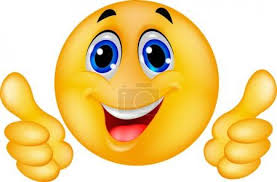 1.Žáci jsou povinni před začátkem hodiny si nachystat potřebné pomůcky na výuku (penál, sešity, učebnice, předem dohodnuté pracovní listy ….)2. Připojují se 2-3 minuty před zahájením online výuky.3. Žáci jsou ustrojeni tak, aby mohli začít výuku před kamerou.4. V úvodu hodiny pozdraví a zapnou si kameru. Mikrofon používají dle požadavků vyučujícího na vyzvání – jinak mikrofon budou mít vypnut.5.Žáci se připojují v místnosti, kde nebudou vyrušováni.6.Žáci z online výuky nepořizují žádné digitální záznamy (video, audio).8.Pokud bude žák záměrně narušovat výuku, bude z online výuky po upozornění vyučujícím vyloučen (probíranou látku si bude muset sám doplnit)9.Malé shrnutí: -  Mluv pouze pokud tě učitel vyvolá/vyzve. -   Mluv do mikrofonu zřetelně, seď blízko u počítače. -  Připoj se z místa, kde tě nikdo nebude rušit.-  Žáci v hodinách nejedí a nepijí, nehrají si s domácími mazlíčky, hračkami, ani se nevěnují jiné aktivitě, která by je mohla rozptylovat a pokud je to možné, nejsou rušeni ostatními členy domácnostiTO ZVLÁDNEME !!!!!!                    Vaše paní učitelka Olga Kolářová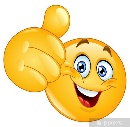 